郴州市公安局2024年招聘特殊岗位警务辅助人员公告根据《湖南省警务辅助人员条例》《湖南省公安机关警务辅助人员招聘管理办法》《郴州市警务辅助人员管理办法》的相关规定，郴州市公安局面向社会招聘38名警务辅助人员，现将有关事项公告如下：招聘计划郴州市公安局共计划招聘特殊岗位警务辅助人员38名。具体招聘职位、人数、资格条件等详见《郴州市公安局2024年招聘特殊岗位警务辅助人员职位表》。二、招聘条件（一）应聘警务辅助人员应当同时具备下列基本条件1、具有中华人民共和国国籍。2、拥护中国共产党领导和社会主义制度，拥护中华人民共和国宪法，遵守法律、法规，品行端正。3、年龄符合具体岗位要求。4、岗位要求的文化程度，具有符合招聘职位要求的工作能力和专业技能。5、具有正常履行职责所需的身体条件和心理素质。6、具备招聘职位所要求的其他条件。（二）有下列情形之一的，不符合招聘条件1、被依法追究刑事责任或者涉嫌犯罪尚未查清的。2、曾被行政拘留或者有吸毒史的。3、参加非法组织、邪教组织或者从事其他危害国家安全活动的。4、因违法违纪被开除、辞退或者解聘的。5、被依法列为失信联合惩戒对象的。6、不适宜从事警务辅助人员工作的其他情形。（三）岗位要求此次招聘的警务辅助人员为留置看护岗位，24小时轮班制，在职期间不能调整岗位。三、招聘程序招聘流程为网上报名、现场资格审查、笔试面试、体能测评、体检、政审。（一）报考时间和方式招聘考试采取网络报名的方式。网络报名时间为2024年3月6日14：00至3月13日12:00。本次网上报名截止后进行网上资格初审，初审截止时间为2024年3月14日12:00。报考事项咨询电话：0735-8883266（仅法定工作时间接听）   18173500618杨女士报名网站为郴州人才集团考试报名系统，报考人员登陆报名网址：（http://register.czrcjt.cn）填写资料并准备报名所需材料的电子扫描件上传至考试报名系统。报名所需材料：1、《郴州市公安局2024年招聘特殊岗位警务辅助人员报名表》2、本人有效证件（二代有效身份证、有效期内的临时身份证、带本人照片的户籍证明）；3、本人毕业证扫描件；报考人员填写的信息必须真实、准确、完整、有效，报名与参加考试时使用的有效身份证件必须一致。（二）报考要求报考人员只能选报一个职位，报名时应仔细阅读本公告及相关职位的资格条件。报考人员要仔细阅读报名表下方栏内本人签字的承诺事项，提交的报考申请材料应当真实、准确。对恶意注册报名信息、扰乱报名秩序或提供虚假报考申请材料的，一经查实，即取消报考资格。对报考人员的审查包括报名时网上资格初审、现场资格审查、聘用时考察，并贯穿聘用工作全过程。（三）现场资格审查现场资格审查对象：通过网上资格初审的考生（请及时登录报名系统查看）。现场资格审查时间：2024年3月15日09：00至17：30现场资格审查地点：郴州市公安局监察留置看护支队（苏仙区白鹿洞街道郴江路43号福城风景小区）。报考人员须提供本人有效身份证件、毕业证原件、《郴州市公安局2024年招聘特殊岗位警务辅助人员报名登记表》（请自行填写后下载报名表打印，并粘贴1寸照片）等材料。凡提交材料相关信息不实，或不符合报考职位条件和要求的，将取消该报考人员的考试资格，未按时进行现场资格审查的报考人员视为自动放弃。四、考试内容、时间和地点笔试面试通过现场资格审查的考生可参加笔试面试，时间和地点详见笔试面试通知（请关注报名网站）。按根据笔试成绩、面试成绩各占50％计算综合成绩，笔试成绩从高到低以岗位招聘计划数1:2的比例确定面试对象，根据综合成绩由高到低确定体能测评人选，综合成绩相同的按笔试成绩高低确定。面试参照结构化面试形式，设2道考题，时间总共5分钟。招聘职位实际参加面试人数没有形成有效竞争的，招聘人员面试成绩必须不低于同场次形成有效竞争职位入围考察人员的最低面试分数。（二）体能测评通过笔试面试的考生可参加体能测评，时间和地点详见体能测评通知（请关注报名网站）。参照《公安机关录用人民警察体能测评项目和标准（暂行）》（人社部发〔2011〕48号）要求执行。凡不参加或未按要求完成体能测评的报考人员，不得进入后续环节。（三）体检体检根据综合成绩的高低，且顺利通过体能测评的考生，按照职位计化1：1的比例确定休检人员名单。体检标准参照《公务员录用体检通用标准（试行）》有关规定执行，同时还要进行毛发毒品检测。报考人员对体检结果有疑问的，可在结果公布3日内（含当日）对可以复检的项目申请复检。复检内容为对体检结论有影响的项目，复检只进行一次，体检结果以复检结论为准。五、考察参照《中华人民共和国公务员法》、《公安机关录用人民警察政治考察工作办法》及相关政策和拟聘用职位的要求，对考察对象进行全面考察。六、公示与聘用考察结束后，郴州市公安局将拟聘用人员名单在报名网站上公示（公布举报电话），公示时间为7个工作日。公示期满后，没有反映问题或反映的问题经查实不影响聘用的，按规定签订劳动合同。反映的问题对聘用有影响并查有实据的，不予聘用；对反映的问题一时难以查实的，暂缓聘用，自做出暂缓聘用结论之日起90日内，反映的问题仍未查实，终止聘用程序。七、纪律与监督相关纪检督察部门将全程监督招聘工作。对违反公开考试招聘纪律、弄虚作假的报考人员，一经查实，取消其聘用资格。八、特别提示休能测评合格但未能进入体检程序的应聘人员，经本人同意后可纳入后备人才库（期限一年，起始时间从通过体能测评之日起计算），相应岗位出现空缺时，从后备人才库中按成绩由高到低依次递补。本次考试不指定辅导用书，招聘部门不举办也不委托任何机构举办考试辅导培训班，除体检医院收取的体检费外不另外收取其它费用。目前社会上出现的假借招聘部门考试命题组、专门培训机构等名义举办的辅导班、辅导网站或发行的出版物等，均与招聘部门无关。敬请广大考生提高警惕，切勿上当受骗。本次招聘政策由郴州市人力资源和社会保障局、郴州市公安局负责共同解释。附件：1.《郴州市公安局2024年招聘特殊岗位警务辅助人员职位表》                       2.《郴州市公安局2024年招聘特殊岗位警务辅助人员报名表》郴州市人力资源和社会保障局                                                                 郴州市公安局    2024年3月6日附件1郴州市公安局2024年招聘特殊岗位警务辅助人员职位表附件2                                      填表日期：      年   月  日序号职位名称招聘计划性别要求年龄要求最低学历专业其他要求备注1警务辅助人员一34人男18-45周岁（截止2024年3月6日）高中（中专）及同等学历不限身高165厘米以上；退伍军人或有从事过公安辅警类似工作经验者年龄可放宽至48岁。留置看护岗位（24小时轮班制，在职期间不能调整岗位）2警务辅助人员二4人女18-45周岁（截止2024年3月6日）高中（中专）及同等学历不限身高158厘米以上；退伍军人或有从事过公安辅警类似工作经验者年龄可放宽至48岁。留置看护岗位（24小时轮班制，在职期间不能调整岗位）合计合计38人郴州市公安局2024年招聘特殊岗位警务辅助人员报名表郴州市公安局2024年招聘特殊岗位警务辅助人员报名表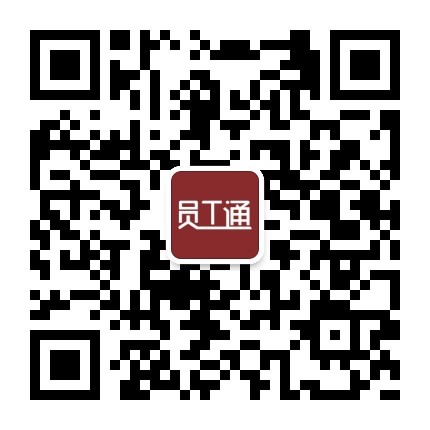 姓  名性别性别年龄年龄年龄年龄身高身高身高  CM  CM照片文化程度婚否婚否民族民族民族民族特长特长特长照片最高学历毕业院校毕业院校毕业院校毕业院校毕业院校毕业院校毕业院校毕业院校毕业院校照片政治面貌入党（团）时间入党（团）时间入党（团）时间是否退役军人是否退役军人是否退役军人是否退役军人身份证号码   （18位）身份证号码   （18位）身份证号码   （18位）籍  贯户籍类型户籍类型户籍类型□城镇/□农村  □城镇/□农村  □城镇/□农村  □城镇/□农村  □城镇/□农村  户口所在地户口所在地户口所在地本人手机紧急联系人姓名及电话紧急联系人姓名及电话紧急联系人姓名及电话紧急联系人姓名及电话紧急联系人姓名及电话紧急联系人姓名及电话家庭住址郴州市联系住址郴州市联系住址郴州市联系住址郴州市联系住址郴州市联系住址郴州市联系住址学习简历由何年何月至何年何月由何年何月至何年何月由何年何月至何年何月由何年何月至何年何月由何年何月至何年何月由何年何月至何年何月由何年何月至何年何月由何年何月至何年何月在何地、何校学习在何地、何校学习在何地、何校学习在何地、何校学习在何地、何校学习在何地、何校学习在何地、何校学习获得何种奖励、证书获得何种奖励、证书学习简历学习简历工作简历由何年何月至何年何月由何年何月至何年何月由何年何月至何年何月由何年何月至何年何月由何年何月至何年何月由何年何月至何年何月由何年何月至何年何月由何年何月至何年何月在何单位工作、岗位或职务在何单位工作、岗位或职务在何单位工作、岗位或职务在何单位工作、岗位或职务在何单位工作、岗位或职务在何单位工作、岗位或职务在何单位工作、岗位或职务工作业绩或奖励工作业绩或奖励工作简历工作简历家庭成员及主要社会关系姓名姓名年龄年龄年龄关系关系关系在何单位工作、岗位或职务在何单位工作、岗位或职务在何单位工作、岗位或职务在何单位工作、岗位或职务在何单位工作、岗位或职务在何单位工作、岗位或职务在何单位工作、岗位或职务联系电话联系电话家庭成员及主要社会关系家庭成员及主要社会关系我已仔细阅读《郴州市公安局2024年招聘特殊岗位警务辅助人员公告》，理解并认可其内容。我郑重承诺：一、自觉遵守辅警招聘的有关规定及郴州市公安局2024年招聘特殊岗位警务辅助人员有关政策。二、诚信报名，如实填写注册和报名信息，不虚报、瞒报，不骗取考试资格，不恶意注册报名信息，不干扰正常的报名秩序，准确、慎重报考符合条件的职位，并对自己的报名负责。三、诚信考试，遵守考试纪律，服从考试安排，保护本人考试答案，不舞弊或协助他人舞弊，接受雷同卷检测及处理结果。远离辅警招聘考试违纪违规违法高压线，避免一次作弊，悔恨终生。四、诚信履约，珍惜机会，不轻易放弃，珍惜信誉，认真对待每一个招考环节，认真践行每一项招考要求。特别是进入面试环节后，不临时随意放弃面试、考察、聘用资格，以免错失实现职业理想的机会，影响其他考生权益和招聘机关的正常补员需求。对违反以上承诺所造成的后果，本人自愿承担相应责任。本人签字：                  年    月   日           我已仔细阅读《郴州市公安局2024年招聘特殊岗位警务辅助人员公告》，理解并认可其内容。我郑重承诺：一、自觉遵守辅警招聘的有关规定及郴州市公安局2024年招聘特殊岗位警务辅助人员有关政策。二、诚信报名，如实填写注册和报名信息，不虚报、瞒报，不骗取考试资格，不恶意注册报名信息，不干扰正常的报名秩序，准确、慎重报考符合条件的职位，并对自己的报名负责。三、诚信考试，遵守考试纪律，服从考试安排，保护本人考试答案，不舞弊或协助他人舞弊，接受雷同卷检测及处理结果。远离辅警招聘考试违纪违规违法高压线，避免一次作弊，悔恨终生。四、诚信履约，珍惜机会，不轻易放弃，珍惜信誉，认真对待每一个招考环节，认真践行每一项招考要求。特别是进入面试环节后，不临时随意放弃面试、考察、聘用资格，以免错失实现职业理想的机会，影响其他考生权益和招聘机关的正常补员需求。对违反以上承诺所造成的后果，本人自愿承担相应责任。本人签字：                  年    月   日           我已仔细阅读《郴州市公安局2024年招聘特殊岗位警务辅助人员公告》，理解并认可其内容。我郑重承诺：一、自觉遵守辅警招聘的有关规定及郴州市公安局2024年招聘特殊岗位警务辅助人员有关政策。二、诚信报名，如实填写注册和报名信息，不虚报、瞒报，不骗取考试资格，不恶意注册报名信息，不干扰正常的报名秩序，准确、慎重报考符合条件的职位，并对自己的报名负责。三、诚信考试，遵守考试纪律，服从考试安排，保护本人考试答案，不舞弊或协助他人舞弊，接受雷同卷检测及处理结果。远离辅警招聘考试违纪违规违法高压线，避免一次作弊，悔恨终生。四、诚信履约，珍惜机会，不轻易放弃，珍惜信誉，认真对待每一个招考环节，认真践行每一项招考要求。特别是进入面试环节后，不临时随意放弃面试、考察、聘用资格，以免错失实现职业理想的机会，影响其他考生权益和招聘机关的正常补员需求。对违反以上承诺所造成的后果，本人自愿承担相应责任。本人签字：                  年    月   日           我已仔细阅读《郴州市公安局2024年招聘特殊岗位警务辅助人员公告》，理解并认可其内容。我郑重承诺：一、自觉遵守辅警招聘的有关规定及郴州市公安局2024年招聘特殊岗位警务辅助人员有关政策。二、诚信报名，如实填写注册和报名信息，不虚报、瞒报，不骗取考试资格，不恶意注册报名信息，不干扰正常的报名秩序，准确、慎重报考符合条件的职位，并对自己的报名负责。三、诚信考试，遵守考试纪律，服从考试安排，保护本人考试答案，不舞弊或协助他人舞弊，接受雷同卷检测及处理结果。远离辅警招聘考试违纪违规违法高压线，避免一次作弊，悔恨终生。四、诚信履约，珍惜机会，不轻易放弃，珍惜信誉，认真对待每一个招考环节，认真践行每一项招考要求。特别是进入面试环节后，不临时随意放弃面试、考察、聘用资格，以免错失实现职业理想的机会，影响其他考生权益和招聘机关的正常补员需求。对违反以上承诺所造成的后果，本人自愿承担相应责任。本人签字：                  年    月   日           我已仔细阅读《郴州市公安局2024年招聘特殊岗位警务辅助人员公告》，理解并认可其内容。我郑重承诺：一、自觉遵守辅警招聘的有关规定及郴州市公安局2024年招聘特殊岗位警务辅助人员有关政策。二、诚信报名，如实填写注册和报名信息，不虚报、瞒报，不骗取考试资格，不恶意注册报名信息，不干扰正常的报名秩序，准确、慎重报考符合条件的职位，并对自己的报名负责。三、诚信考试，遵守考试纪律，服从考试安排，保护本人考试答案，不舞弊或协助他人舞弊，接受雷同卷检测及处理结果。远离辅警招聘考试违纪违规违法高压线，避免一次作弊，悔恨终生。四、诚信履约，珍惜机会，不轻易放弃，珍惜信誉，认真对待每一个招考环节，认真践行每一项招考要求。特别是进入面试环节后，不临时随意放弃面试、考察、聘用资格，以免错失实现职业理想的机会，影响其他考生权益和招聘机关的正常补员需求。对违反以上承诺所造成的后果，本人自愿承担相应责任。本人签字：                  年    月   日           我已仔细阅读《郴州市公安局2024年招聘特殊岗位警务辅助人员公告》，理解并认可其内容。我郑重承诺：一、自觉遵守辅警招聘的有关规定及郴州市公安局2024年招聘特殊岗位警务辅助人员有关政策。二、诚信报名，如实填写注册和报名信息，不虚报、瞒报，不骗取考试资格，不恶意注册报名信息，不干扰正常的报名秩序，准确、慎重报考符合条件的职位，并对自己的报名负责。三、诚信考试，遵守考试纪律，服从考试安排，保护本人考试答案，不舞弊或协助他人舞弊，接受雷同卷检测及处理结果。远离辅警招聘考试违纪违规违法高压线，避免一次作弊，悔恨终生。四、诚信履约，珍惜机会，不轻易放弃，珍惜信誉，认真对待每一个招考环节，认真践行每一项招考要求。特别是进入面试环节后，不临时随意放弃面试、考察、聘用资格，以免错失实现职业理想的机会，影响其他考生权益和招聘机关的正常补员需求。对违反以上承诺所造成的后果，本人自愿承担相应责任。本人签字：                  年    月   日           我已仔细阅读《郴州市公安局2024年招聘特殊岗位警务辅助人员公告》，理解并认可其内容。我郑重承诺：一、自觉遵守辅警招聘的有关规定及郴州市公安局2024年招聘特殊岗位警务辅助人员有关政策。二、诚信报名，如实填写注册和报名信息，不虚报、瞒报，不骗取考试资格，不恶意注册报名信息，不干扰正常的报名秩序，准确、慎重报考符合条件的职位，并对自己的报名负责。三、诚信考试，遵守考试纪律，服从考试安排，保护本人考试答案，不舞弊或协助他人舞弊，接受雷同卷检测及处理结果。远离辅警招聘考试违纪违规违法高压线，避免一次作弊，悔恨终生。四、诚信履约，珍惜机会，不轻易放弃，珍惜信誉，认真对待每一个招考环节，认真践行每一项招考要求。特别是进入面试环节后，不临时随意放弃面试、考察、聘用资格，以免错失实现职业理想的机会，影响其他考生权益和招聘机关的正常补员需求。对违反以上承诺所造成的后果，本人自愿承担相应责任。本人签字：                  年    月   日           我已仔细阅读《郴州市公安局2024年招聘特殊岗位警务辅助人员公告》，理解并认可其内容。我郑重承诺：一、自觉遵守辅警招聘的有关规定及郴州市公安局2024年招聘特殊岗位警务辅助人员有关政策。二、诚信报名，如实填写注册和报名信息，不虚报、瞒报，不骗取考试资格，不恶意注册报名信息，不干扰正常的报名秩序，准确、慎重报考符合条件的职位，并对自己的报名负责。三、诚信考试，遵守考试纪律，服从考试安排，保护本人考试答案，不舞弊或协助他人舞弊，接受雷同卷检测及处理结果。远离辅警招聘考试违纪违规违法高压线，避免一次作弊，悔恨终生。四、诚信履约，珍惜机会，不轻易放弃，珍惜信誉，认真对待每一个招考环节，认真践行每一项招考要求。特别是进入面试环节后，不临时随意放弃面试、考察、聘用资格，以免错失实现职业理想的机会，影响其他考生权益和招聘机关的正常补员需求。对违反以上承诺所造成的后果，本人自愿承担相应责任。本人签字：                  年    月   日           我已仔细阅读《郴州市公安局2024年招聘特殊岗位警务辅助人员公告》，理解并认可其内容。我郑重承诺：一、自觉遵守辅警招聘的有关规定及郴州市公安局2024年招聘特殊岗位警务辅助人员有关政策。二、诚信报名，如实填写注册和报名信息，不虚报、瞒报，不骗取考试资格，不恶意注册报名信息，不干扰正常的报名秩序，准确、慎重报考符合条件的职位，并对自己的报名负责。三、诚信考试，遵守考试纪律，服从考试安排，保护本人考试答案，不舞弊或协助他人舞弊，接受雷同卷检测及处理结果。远离辅警招聘考试违纪违规违法高压线，避免一次作弊，悔恨终生。四、诚信履约，珍惜机会，不轻易放弃，珍惜信誉，认真对待每一个招考环节，认真践行每一项招考要求。特别是进入面试环节后，不临时随意放弃面试、考察、聘用资格，以免错失实现职业理想的机会，影响其他考生权益和招聘机关的正常补员需求。对违反以上承诺所造成的后果，本人自愿承担相应责任。本人签字：                  年    月   日           我已仔细阅读《郴州市公安局2024年招聘特殊岗位警务辅助人员公告》，理解并认可其内容。我郑重承诺：一、自觉遵守辅警招聘的有关规定及郴州市公安局2024年招聘特殊岗位警务辅助人员有关政策。二、诚信报名，如实填写注册和报名信息，不虚报、瞒报，不骗取考试资格，不恶意注册报名信息，不干扰正常的报名秩序，准确、慎重报考符合条件的职位，并对自己的报名负责。三、诚信考试，遵守考试纪律，服从考试安排，保护本人考试答案，不舞弊或协助他人舞弊，接受雷同卷检测及处理结果。远离辅警招聘考试违纪违规违法高压线，避免一次作弊，悔恨终生。四、诚信履约，珍惜机会，不轻易放弃，珍惜信誉，认真对待每一个招考环节，认真践行每一项招考要求。特别是进入面试环节后，不临时随意放弃面试、考察、聘用资格，以免错失实现职业理想的机会，影响其他考生权益和招聘机关的正常补员需求。对违反以上承诺所造成的后果，本人自愿承担相应责任。本人签字：                  年    月   日           我已仔细阅读《郴州市公安局2024年招聘特殊岗位警务辅助人员公告》，理解并认可其内容。我郑重承诺：一、自觉遵守辅警招聘的有关规定及郴州市公安局2024年招聘特殊岗位警务辅助人员有关政策。二、诚信报名，如实填写注册和报名信息，不虚报、瞒报，不骗取考试资格，不恶意注册报名信息，不干扰正常的报名秩序，准确、慎重报考符合条件的职位，并对自己的报名负责。三、诚信考试，遵守考试纪律，服从考试安排，保护本人考试答案，不舞弊或协助他人舞弊，接受雷同卷检测及处理结果。远离辅警招聘考试违纪违规违法高压线，避免一次作弊，悔恨终生。四、诚信履约，珍惜机会，不轻易放弃，珍惜信誉，认真对待每一个招考环节，认真践行每一项招考要求。特别是进入面试环节后，不临时随意放弃面试、考察、聘用资格，以免错失实现职业理想的机会，影响其他考生权益和招聘机关的正常补员需求。对违反以上承诺所造成的后果，本人自愿承担相应责任。本人签字：                  年    月   日           我已仔细阅读《郴州市公安局2024年招聘特殊岗位警务辅助人员公告》，理解并认可其内容。我郑重承诺：一、自觉遵守辅警招聘的有关规定及郴州市公安局2024年招聘特殊岗位警务辅助人员有关政策。二、诚信报名，如实填写注册和报名信息，不虚报、瞒报，不骗取考试资格，不恶意注册报名信息，不干扰正常的报名秩序，准确、慎重报考符合条件的职位，并对自己的报名负责。三、诚信考试，遵守考试纪律，服从考试安排，保护本人考试答案，不舞弊或协助他人舞弊，接受雷同卷检测及处理结果。远离辅警招聘考试违纪违规违法高压线，避免一次作弊，悔恨终生。四、诚信履约，珍惜机会，不轻易放弃，珍惜信誉，认真对待每一个招考环节，认真践行每一项招考要求。特别是进入面试环节后，不临时随意放弃面试、考察、聘用资格，以免错失实现职业理想的机会，影响其他考生权益和招聘机关的正常补员需求。对违反以上承诺所造成的后果，本人自愿承担相应责任。本人签字：                  年    月   日           我已仔细阅读《郴州市公安局2024年招聘特殊岗位警务辅助人员公告》，理解并认可其内容。我郑重承诺：一、自觉遵守辅警招聘的有关规定及郴州市公安局2024年招聘特殊岗位警务辅助人员有关政策。二、诚信报名，如实填写注册和报名信息，不虚报、瞒报，不骗取考试资格，不恶意注册报名信息，不干扰正常的报名秩序，准确、慎重报考符合条件的职位，并对自己的报名负责。三、诚信考试，遵守考试纪律，服从考试安排，保护本人考试答案，不舞弊或协助他人舞弊，接受雷同卷检测及处理结果。远离辅警招聘考试违纪违规违法高压线，避免一次作弊，悔恨终生。四、诚信履约，珍惜机会，不轻易放弃，珍惜信誉，认真对待每一个招考环节，认真践行每一项招考要求。特别是进入面试环节后，不临时随意放弃面试、考察、聘用资格，以免错失实现职业理想的机会，影响其他考生权益和招聘机关的正常补员需求。对违反以上承诺所造成的后果，本人自愿承担相应责任。本人签字：                  年    月   日           我已仔细阅读《郴州市公安局2024年招聘特殊岗位警务辅助人员公告》，理解并认可其内容。我郑重承诺：一、自觉遵守辅警招聘的有关规定及郴州市公安局2024年招聘特殊岗位警务辅助人员有关政策。二、诚信报名，如实填写注册和报名信息，不虚报、瞒报，不骗取考试资格，不恶意注册报名信息，不干扰正常的报名秩序，准确、慎重报考符合条件的职位，并对自己的报名负责。三、诚信考试，遵守考试纪律，服从考试安排，保护本人考试答案，不舞弊或协助他人舞弊，接受雷同卷检测及处理结果。远离辅警招聘考试违纪违规违法高压线，避免一次作弊，悔恨终生。四、诚信履约，珍惜机会，不轻易放弃，珍惜信誉，认真对待每一个招考环节，认真践行每一项招考要求。特别是进入面试环节后，不临时随意放弃面试、考察、聘用资格，以免错失实现职业理想的机会，影响其他考生权益和招聘机关的正常补员需求。对违反以上承诺所造成的后果，本人自愿承担相应责任。本人签字：                  年    月   日           我已仔细阅读《郴州市公安局2024年招聘特殊岗位警务辅助人员公告》，理解并认可其内容。我郑重承诺：一、自觉遵守辅警招聘的有关规定及郴州市公安局2024年招聘特殊岗位警务辅助人员有关政策。二、诚信报名，如实填写注册和报名信息，不虚报、瞒报，不骗取考试资格，不恶意注册报名信息，不干扰正常的报名秩序，准确、慎重报考符合条件的职位，并对自己的报名负责。三、诚信考试，遵守考试纪律，服从考试安排，保护本人考试答案，不舞弊或协助他人舞弊，接受雷同卷检测及处理结果。远离辅警招聘考试违纪违规违法高压线，避免一次作弊，悔恨终生。四、诚信履约，珍惜机会，不轻易放弃，珍惜信誉，认真对待每一个招考环节，认真践行每一项招考要求。特别是进入面试环节后，不临时随意放弃面试、考察、聘用资格，以免错失实现职业理想的机会，影响其他考生权益和招聘机关的正常补员需求。对违反以上承诺所造成的后果，本人自愿承担相应责任。本人签字：                  年    月   日           我已仔细阅读《郴州市公安局2024年招聘特殊岗位警务辅助人员公告》，理解并认可其内容。我郑重承诺：一、自觉遵守辅警招聘的有关规定及郴州市公安局2024年招聘特殊岗位警务辅助人员有关政策。二、诚信报名，如实填写注册和报名信息，不虚报、瞒报，不骗取考试资格，不恶意注册报名信息，不干扰正常的报名秩序，准确、慎重报考符合条件的职位，并对自己的报名负责。三、诚信考试，遵守考试纪律，服从考试安排，保护本人考试答案，不舞弊或协助他人舞弊，接受雷同卷检测及处理结果。远离辅警招聘考试违纪违规违法高压线，避免一次作弊，悔恨终生。四、诚信履约，珍惜机会，不轻易放弃，珍惜信誉，认真对待每一个招考环节，认真践行每一项招考要求。特别是进入面试环节后，不临时随意放弃面试、考察、聘用资格，以免错失实现职业理想的机会，影响其他考生权益和招聘机关的正常补员需求。对违反以上承诺所造成的后果，本人自愿承担相应责任。本人签字：                  年    月   日           我已仔细阅读《郴州市公安局2024年招聘特殊岗位警务辅助人员公告》，理解并认可其内容。我郑重承诺：一、自觉遵守辅警招聘的有关规定及郴州市公安局2024年招聘特殊岗位警务辅助人员有关政策。二、诚信报名，如实填写注册和报名信息，不虚报、瞒报，不骗取考试资格，不恶意注册报名信息，不干扰正常的报名秩序，准确、慎重报考符合条件的职位，并对自己的报名负责。三、诚信考试，遵守考试纪律，服从考试安排，保护本人考试答案，不舞弊或协助他人舞弊，接受雷同卷检测及处理结果。远离辅警招聘考试违纪违规违法高压线，避免一次作弊，悔恨终生。四、诚信履约，珍惜机会，不轻易放弃，珍惜信誉，认真对待每一个招考环节，认真践行每一项招考要求。特别是进入面试环节后，不临时随意放弃面试、考察、聘用资格，以免错失实现职业理想的机会，影响其他考生权益和招聘机关的正常补员需求。对违反以上承诺所造成的后果，本人自愿承担相应责任。本人签字：                  年    月   日           我已仔细阅读《郴州市公安局2024年招聘特殊岗位警务辅助人员公告》，理解并认可其内容。我郑重承诺：一、自觉遵守辅警招聘的有关规定及郴州市公安局2024年招聘特殊岗位警务辅助人员有关政策。二、诚信报名，如实填写注册和报名信息，不虚报、瞒报，不骗取考试资格，不恶意注册报名信息，不干扰正常的报名秩序，准确、慎重报考符合条件的职位，并对自己的报名负责。三、诚信考试，遵守考试纪律，服从考试安排，保护本人考试答案，不舞弊或协助他人舞弊，接受雷同卷检测及处理结果。远离辅警招聘考试违纪违规违法高压线，避免一次作弊，悔恨终生。四、诚信履约，珍惜机会，不轻易放弃，珍惜信誉，认真对待每一个招考环节，认真践行每一项招考要求。特别是进入面试环节后，不临时随意放弃面试、考察、聘用资格，以免错失实现职业理想的机会，影响其他考生权益和招聘机关的正常补员需求。对违反以上承诺所造成的后果，本人自愿承担相应责任。本人签字：                  年    月   日           